Week: 27e  zondag door het jaar (c)Doen wat God ons zegtNiet alles wat in Gods Naam wordt gezegd en gedaan vinden wij terug in de Schrift. Soms leggen mensen de woorden van God op hun manier uit. En brengen hiermee individuen en groepen  in verlegenheid. Het lijkt een alibi om andere mensen te beschadigen. In naam van God zijn heel wat dingen gebeurd die niet overeenstemmen met Gods’ bedoelingen.  Het is zeker niet goed om dan maar passief te blijven, want dat past bij het ongeloof. Niets doen geeft geen kans aan God.Jezus zegt ons dat geloof een kracht om iets nieuws te laten groeien. Wanneer wij ons inzetten voor een goede zaak, dan levert dat zijn vruchten op. Vaak moeten we geduld hebben met datgene waar we mee bezig zijn en niets forceren. Altijd moeten wij er op vertrouwen, dat datgene waar we aan begonnen zijn, zijn vruchten zal afwerpen. In het verleden is heel wat gegroeid op het gebied van ziekenzorg, onderwijs, gemeenschapsopbouw en nog veel meer. Jezus gebruikt het beeld van een mosterdzaadje dat uitgegroeid is tot een grote boom. Dat komt voort uit de inspanning die de mens levert. Een aandeel hebben in het goddelijk bestaan betekent knecht willen zijn. Wanneer die wij rol op ons nemen kan dienstbaarheid wonderen verrichten.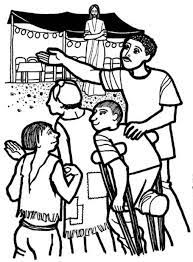 In een samenleving waarin kinderen opgegroeid zijn  als prinsen en prinsessen wordt duidelijk dat zij nooit geleerd hebben om dienstbaar te zijn. Alles moet aan hun ondergeschikt gemaakt worden. Zo krijgen wij te maken met mensen die zeggen wat moet gebeuren, maar daar zelf niets voor doen. De samenleving moet het hebben van mensen die leven in dienstbaarheid. Dat is ook de specie die de Kerk groeien laat.  H. ELIGIUS TE SCHINVELDcontactpersoon: pastorie, tel. 045-5252318; Frans Herings 0613652104 H. Eligius Schinveld:Kerkbijdrage:  NL27 RABO 0146 7010 11Andere bijdragen:   NL31 RABO 0146 7001 63 of NL64 INGB 0001 0416 18Website: www.eligiusschinveld.nlZaterdag 1 oktober 2022H. Theresia van het Kind Jezus, maagd en kerklerares19.00u. H. Mis met volkszang als jrd. voor overl. ouders Gerards-PetriMaandag 3 oktober 202218.00u. Aanbidding18.45u. Maria-noveen19.00u. H. Mis t.e.v. O.L. Vrouw van Lourdes Dinsdag 4 oktober 2022H. Franciscus van Assisi19.00u. H. Mis in verzorgingshuis Aan de Bleek (alleen voor bewoners)H. CLEMENS TE MERKELBEEKcontactpersoon: Jose Hendricks-Jeurissen, tel. 046-4423614/Jeanny Janssen-Keulen, tel. 045-5250179Bankrek.nr. NL 89 RABO 0133 1100 01Zondag 2 oktober 202211.00u. H. Mis  met volkszang voor Tiny Rademakers-Willems (offerg.)H.GERTRUDIS TE JABEEKcontactpersoon: Mia Lamerichs. tel. 046-4423063. Kerkbijdrage en gezinsbijdrageRabonr. NL08 RABO011.17.93.769  t.n.v Kerkbestuur Jabeek. Website: www gertrudis-jabeek.simsite.nlZaterdag 1 oktober 202217.45u. H. Mis als gest. voor Paula, Zef en Hubert Voutz en tevens t.i.v. ouders Voutz-PetersH. LAMBERTUS TE BINGELRADEkerkbestuurbingelrade@gmail.com of Hans Schlösser 046-7503242 KERKBIJDRAGE  EN BETALINGEN: NL58 RABO 0133101150Zaterdag 1 oktober 202219.00u. H. Mis met volkszang voor overleden ouders Harrie Cleven en Barbarien Nijsten (jaardienst) en voor de overleden ouders Lumey - v.d. Weyer (jaardienst)O.L. VROUW ONBEVLEKT ONTVANGEN TE AMSTENRADEcontactpersoon: M. Jeuken, tel. 046-4422572    Bankrekeningnr: kerkbijdrage NL57 RBRB 0920899838; Website: kerk.amstenrade.netZondag 2 oktober 202209.30u. H Mis met volkszang en zegening van rugzakken als jrd. voor Mathilde Hamers-Lang, voor overl. ouders Smyth-Hamers, voor Marietje Veendrick-LigthartDonderdag 6 oktober 2022H. Bruno10.30u. H. Mis in Elvira (alleen voor bewoners)MededelingenAanmelden voor E.K.Dit jaar zal Stephan Klasens niet meer de voorbereiding op eerste communie en vormsel kunnen verzorgen omdat hij alle tijd nodig heeft voor het afronden van zijn theologiestudie. We willen Stephan danken voor de fijne manier waarop hij met kinderen en ouders is omgegaan en ook voor het overdragen van zijn liefde voor God aan kinderen aan ouders. Als kerkbestuur zijn we op zoek naar nieuwe begeleiders voor E.K. en Vormselvoorbereiding. Omdat ouders gevraagd hebben wanneer de communie is en hoe ze hun  kunnen opgeven zijn er inmiddels aanmeldingsformulieren de deur uitgegaan en zullen aan de ouders ter hand worden gesteld. Ook zal op de website een formulier te downloaden zijn waarop u uw kind  kunt aanmelden. De website is www. eligiusschinveld.nl   Door de dood is van ons heengegaan: op 83-jarige leeftijd Ria Mertens-Emde (Amstenrade); op 97-jarige leeftijd Mia Falkenberg-Camps (Schinveld); op 83-jarige leeftijd Annie Senden-Theunissen (Schinveld): dat zij voor altijd thuis mogen zijn in het leven bij God